№ 516 / 23.02.1993 Azərbaycan Respublikasının Dövlət gerbi haqqında Əsasnamənin təsdiq edilməsi barəsində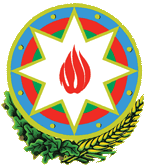 Azərbaycan Respublikasının Dövlət gerbi haqqında
Əsasnamənin təsdiq edilməsi barəsində

AZƏRBAYCAN RESPUBLIKASININ QANUNUAzərbaycan Respublikasının Milli Məclisi qərara alır:

1. Azərbaycan Respublikasının Dövlət gerbi haqqında Əsasnamə (əlavə olunur) təsdiq edilsin.
2. Azərbaycan SSR Ali Soveti Rəyasət Heyətinin 1981-ci il 16 mart tarixli Fərmanı (Azərbaycan SSR Ali Sovetinin Məlumatı, 1981-ci il, № 5-6, maddə 70) ilə təsdiq edilmiş Azərbaycan SSR-in Dövlət gerbi haqqında Əsasnamə qüvvəsini itirmiş hesab edilsin.
3. Bu Qanun imzalandığı andan qüvvəyə minir.
 Əbülfəz ELÇİBƏY,
Azərbaycan Respublikasının PezidentiBakı şəhəri, 23 fevral 1993-cü il
№ 516«Azərbaycan Respublikasının Ali Sovetinin Məlumatı»nda dərc edilmişdir, 1993-cü il, № 4, maddə 117.
2 iyul 2002-ci il tarixli, 356-IIQD nömrəli; 24 dekabr 2004-cü il tarixli, 815-IIQD nömrəli; 3 mart 2006-cı il tarixli, 82-IIIQD nömrəli; 5 mart 2010-cu il tarixli, 972-IIIQD nömrəli Qanunlara əsasən dəyişikliklər və əlavələrlə.Azərbaycan Respublikasının
1993-cü il 23 fevral tarixli Qanunu ilə
TƏSDIQ EDILMIŞDIRAzərbaycan Respublikasının Dövlət gerbi haqqında
ƏSASNAMƏ1. Azərbaycan Respublikasının Dövlət gerbi Azərbaycan dövlətinin müstəqilliyi rəmzidir.
2. Azərbaycan Respublikasının Dövlət gerbi palıd budaqlarından və sünbüllərdən ibarət qövsün üzərində yerləşən şərq qalxanının təsvirindən ibarətdir. Qalxanın üstündə Azərbaycan Respublikası Dövlət bayrağının rəngləri fonunda səkkizguşəli ulduz, ulduzun mərkəzində alov təsviri vardır.
Azərbaycan Respublikası Dövlət gerbinin rəngli təsvirində ulduz ağ, alov qırmızı, palıd budaqları yaşıl, sünbüllər sarı rəngdədir. Qalxanın və ulduzun sağanaqları, habelə qalxanın düymələri və palıd qozaları qızılıdır.
3. Azərbaycan Respublikası Dövlət gerbinin qabarıq təsviri vurulur:
a) Azərbaycan Respublikası parlamentinin binasına, iclas salonuna və parlament sədrinin xidməti kabinetinə;
b) Azərbaycan Respublikası Prezidentinin iqamətgahına və xidməti kabinetinə;
v) Azərbaycan Respublikasının bütün məhkəmələrinin, hərbi tribunallarının binalarına, məhkəmə iclaslarının salonlarına, Azərbaycan Respublikası Konstitusiya Məhkəməsi, Ali Məhkəməsi və Ali Arbitraj Məhkəməsi sədrlərinin xidməti kabinetlərinə;
q) yerli nümayəndəli dövlət orqanlarının binalarına və iclas salonlarına;
ğ) Azərbaycan Respublikası qanunvericiliyində nəzərdə tutulmuş hallarda dövlət orqanlarının binalarına;
d) Azərbaycan Respublikasının diplomatik və ticarət nümayəndəliklərinin, konsulluq idarələrinin binalarına.
4. Azərbaycan Respublikası Dövlət gerbinin təsvirindən istifadə olunur:
a) Azərbaycan Respublikası Dövlət möhüründə, bütün dövlət orqanlarının möhürlərində;
b) Azərbaycan Respublikası qanunlarının, parlamentin qərarlarının, prezidentin fərman və sərəncamlarının blanklarında;
v) bu Əsasnamənin 3-cü maddəsində göstərilən dövlət orqanlarının sənədlərinin blanklarında (binalarının lövhələrində);
q) Azərbaycan Respublikası Mərkəzi Bankının buraxıldığı kağız və metal pul nişanlarında , Azərbaycan Respublikasının qiymətli kağızlarında, dövlət istiqraz vərəqələrində;
ğ) Azərbaycan Respublikası vətəndaşının pasportunda; Azərbaycan Respublikası vətəndaşına verilən diplomatik və başqa xarici pasportlarda;
d) Azərbaycan Respublikası parlamentinin rəsmi nəşrlərində;
e) Azərbaycan Respublikasının qanunvericiliyində müəyyən edilmiş hallarda Dövlət sərhəd nişanlarında;
ə) Azərbaycan Respublikasının İnsan hüquqları üzrə müvəkkilinin (ombudsmanın) aparatının möhür və blanklarında.
5. Azərbaycan Respublikasının qanunvericiliyi ilə Azərbaycan Respublikası Dövlət gerbinin təsvirinin mütləq vurulmalı olduğu başqa hallar da nəzərdə tutula bilər.
6. Bu Əsasnamədə göstərilən hallardan başqa Azərbaycan Respublikası Dövlət gerbinin təsvirindən istifadə etmək hüququ Azərbaycan Respublikasının parlamenti tərəfindən verilə bilər.
7. Azərbaycan Respublikası Dövlət gerbinin təsviri olan möhürlərin və sənəd blanklarının hazırlanması, istifadə olunması, saxlanılması və məhv edilməsi qaydası Azərbaycan Respublikası Nazirlər Kabineti tərəfindən müəyyən edilir.
8. Azərbaycan Respublikası Dövlət gerbinin verilən təsviri ölçüsündən asılı olmayaraq həmişə dəqiq surətdə bu Əsasnaməyə əlavə edilən rəngli və ya ağ-qaratəsvirə uyğun gəlməlidir.